Publicado en Madrid el 09/06/2022 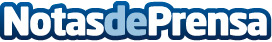 La evolución del retail se dirige hacia el Metaverso y la integración entre canalesEl Informe "Rethink Retail X.0" hace una prospección de futuros posibles del sector retail y revela las tendencias fundamentales para entender el cambio que se está produciendo a partir de las nuevas demandas del mercado. The Place acoge un nuevo itinerario tecnológico "Metashopping, la compra en un viaje", donde los asistentes podrán conocer un entorno de compra donde los límites de lo físico, lo digital y lo virtual se han difuminado dando lugar a una experiencia phygitalDatos de contacto:Arantxa Hernández638721293Nota de prensa publicada en: https://www.notasdeprensa.es/la-evolucion-del-retail-se-dirige-hacia-el Categorias: Inteligencia Artificial y Robótica Gastronomía Viaje Marketing E-Commerce Consumo Innovación Tecnológica http://www.notasdeprensa.es